Список    обученных по охране труда руководителей и специалистов всех уровней Белозерского муниципального округа в 2022 году. 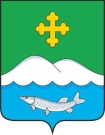 ЗаместительГлавы Белозерского муниципального округа,начальник отдела ЖКХ и градостроительной деятельностиул. К.Маркса,16, с.Белозерское, 641360тел. 2-90-95, факс 2-96-15www.belozerka.rue-mail: belgaz_10@mail.ru_________________  №_____на № ______________________№Ф.И.О.( полностью)ДолжностьМесто работыНаименование программы обучения1.Еланцева Татьяна ВладимировнадиректорМКОУ «Белозерская СОШ им. Коробейникова»Программа обучения «Общие вопросы охраны труда и функционирования системы управления охраной труда»2.Еланцев Сергей Николаевичзам. директора по АХРМКОУ «Белозерская СОШ им. Коробейникова»Программа обучения «Общие вопросы охраны труда и функционирования системы управления охраной труда»2.Еланцев Сергей Николаевичзам. директора по АХРМКОУ «Белозерская СОШ им. Коробейникова»Программа обучения «Безопасные методы и приемы выполнения работ при воздействии вредных и (или) опасных производственных факторов, источников опасности, идентифицированных в рамках специальной оценки условий труда и оценки профессиональных рисков»3.Бессонов Владимир Дмитриевичспециалист по ОТ и ТБМКОУ «Белозерская СОШ им. Коробейникова»Программа обучения «Общие вопросы охраны труда и функционирования системы управления охраной труда»3.Бессонов Владимир Дмитриевичспециалист по ОТ и ТБМКОУ «Белозерская СОШ им. Коробейникова»Программа обучения «Безопасные методы и приемы выполнения работ при воздействии вредных и (или) опасных производственных факторов, источников опасности, идентифицированных в рамках специальной оценки условий труда и оценки профессиональных рисков»3.Бессонов Владимир Дмитриевичспециалист по ОТ и ТБМКОУ «Белозерская СОШ им. Коробейникова»Программа обучения «Использование (применение) средств индивидуальной защиты»4.Карельцева Людмила АнатольевнаДиректорМКОУ «Боровская СОШ»Программа обучения «Общие вопросы охраны труда и функционирования системы управления охраной труда»5.Речкина Наталья ВалерьевнаЗаместитель директора по УВРМКОУ «Боровская СОШ»Программа обучения «Общие вопросы охраны труда и функционирования системы управления охраной труда» 5.Речкина Наталья ВалерьевнаЗаместитель директора по УВРМКОУ «Боровская СОШ»Программа обучения «Безопасные методы и приемы выполнения работ при воздействии вредных и (или) опасных производственных факторов, источников опасности, идентифицированных в рамках специальной оценки условий труда и оценки профессиональных рисков»6.Вяткин Александр АлександровичОтветственный за ОТ и ПБМКОУ «Боровская СОШ»Программа обучения «Общие вопросы охраны труда и функционирования системы управления охраной труда» 6.Вяткин Александр АлександровичОтветственный за ОТ и ПБМКОУ «Боровская СОШ»Программа обучения «Безопасные методы и приемы выполнения работ при воздействии вредных и (или) опасных производственных факторов, источников опасности, идентифицированных в рамках специальной оценки условий труда и оценки профессиональных рисков»6.Вяткин Александр АлександровичОтветственный за ОТ и ПБМКОУ «Боровская СОШ»Программа обучения «Использование (применение) средств индивидуальной защиты»7.Черкащенко Ольга НиколаевнаРуководитель филиала Зюзинская ООШМКОУ «Боровская СОШ»Программа обучения «Общие вопросы охраны труда и функционирования системы управления охраной труда» 8.Рязанова Светлана АлександровнаДиректор МКОУ «Памятинская СОШ»Программа обучения «Общие вопросы охраны труда и функционирования системы управления охраной труда»9.Чемякина Людмила АлександровнаЗаместитель директора по УВРМКОУ «Памятинская СОШ»Программа обучения «Общие вопросы охраны труда и функционирования системы управления охраной труда»9.Чемякина Людмила АлександровнаЗаместитель директора по УВРМКОУ «Памятинская СОШ»Программа обучения «Безопасные методы и приемы выполнения работ при воздействии вредных и (или) опасных производственных факторов, источников опасности, идентифицированных в рамках специальной оценки условий труда и оценки профессиональных рисков»10.Сусликова Светлана ВладимировнаИ.О.заведующей филиалаМКОУ «Памятинская СОШ»Программа обучения «Общие вопросы охраны труда и функционирования системы управления охраной труда»11.Зяблова Марина НиколаевнаЗавхоз Памятинского детского садаМКОУ «Памятинская СОШ»Программа обучения «Безопасные методы и приемы выполнения работ при воздействии вредных и (или) опасных производственных факторов, источников опасности, идентифицированных в рамках специальной оценки условий труда и оценки профессиональных рисков»11.Зяблова Марина НиколаевнаЗавхоз Памятинского детского садаМКОУ «Памятинская СОШ»Программа обучения «Использование (применение) средств индивидуальной защиты»12Малышкин Иван ГригорьевичЗавхоз школыМКОУ «Памятинская СОШ»Программа обучения «Безопасные методы и приемы выполнения работ при воздействии вредных и (или) опасных производственных факторов, источников опасности, идентифицированных в рамках специальной оценки условий труда и оценки профессиональных рисков»12Малышкин Иван ГригорьевичЗавхоз школыМКОУ «Памятинская СОШ»Программа обучения «Использование (применение) средств  индивидуальной защиты»13.Гуляев Антон ЮрьевичДиректорМКОУ «Першинская СОШ»Программа обучения «Общие вопросы охраны труда и функционирования системы управления охраной труда»14.Кузьминых Светлана БорисовнаЗаместитель директора по УВРМКОУ «Першинская СОШ»Программа обучения «Общие вопросы охраны труда и функционирования системы управления охраной труда»14.Кузьминых Светлана БорисовнаЗаместитель директора по УВРМКОУ «Першинская СОШ»Программа обучения «Безопасные методы и приемы выполнения работ при воздействии вредных и (или) опасных производственных факторов, источников опасности, идентифицированных в рамках специальной оценки условий труда и оценки профессиональных рисков»15.Русаева Екатерина АлександровнаЗаведующий хозяйством школыМКОУ «Першинская СОШ»Программа обучения «Безопасные методы и приемы выполнения работ при воздействии вредных и (или) опасных производственных факторов, источников опасности, идентифицированных в рамках специальной оценки условий труда и оценки профессиональных рисков»15.Русаева Екатерина АлександровнаЗаведующий хозяйством школыМКОУ «Першинская СОШ»Программа обучения «Использование (применение) средств индивидуальной защиты»16.Сумачева Ольга НиколаевнаЗаведующий хозяйством ДСМКОУ «Першинская СОШ»Программа обучения «Безопасные методы и приемы выполнения работ при воздействии вредных и (или) опасных производственных факторов, источников опасности, идентифицированных в рамках специальной оценки условий труда и оценки профессиональных рисков»16.Сумачева Ольга НиколаевнаЗаведующий хозяйством ДСМКОУ «Першинская СОШ»Программа обучения«Использование (применение) средств индивидуальной защиты»17.Кучина Татьяна Геннадьевна ДиректорМКОУ «Романовская СОШ»Программа обучения «Общие вопросы охраны труда и функционирования системы управления охраной труда»18.Берлизева Ирина АлександровнаЗаместитель директора по УВР, начальник ЛДПМКОУ «Романовская СОШ»Программа обучения «Общие вопросы охраны труда и функционирования системы управления охраной труда»19.Ещенко Наталья ВикторовнаВрио директораМКОУ «Светлодольская СОШ»Программа обучения «Общие вопросы охраны труда и функционирования системы управления охраной труда»20.Щербинина Наталия НиколаевнаЗам.директора по УВРМКОУ «Светлодольская СОШ»Программа обучения «Общие вопросы охраны труда и функционирования системы управления охраной труда»20.Щербинина Наталия НиколаевнаЗам.директора по УВРМКОУ «Светлодольская СОШ»Программа обучения «Безопасные методы и приемы выполнения работ при воздействии вредных и (или) опасных производственных факторов, источников опасности, идентифицированных в рамках специальной оценки условий труда и оценки профессиональных рисков»21.Язовских Светлана ВладимировназавхозМКОУ «Светлодольская СОШ»Программа обучения «Безопасные методы и приемы выполнения работ при воздействии вредных и (или) опасных производственных факторов, источников опасности, идентифицированных в рамках специальной оценки условий труда и оценки профессиональных рисков»21.Язовских Светлана ВладимировназавхозМКОУ «Светлодольская СОШ»Программа обучения «Использование (применение) средств индивидуальной защиты»22.Секисова Ирина НиколаевнаЗавхоз детский садМКОУ «Светлодольская СОШ»Программа обучения «Безопасные методы и приемы выполнения работ при воздействии вредных и (или) опасных производственных факторов, источников опасности, идентифицированных в рамках специальной оценки условий труда и оценки профессиональных рисков»22.Секисова Ирина НиколаевнаЗавхоз детский садМКОУ «Светлодольская СОШ»Программа обучения «Использование (применение) средств индивидуальной защиты»23.Александрова Наталья ИвановнаРуководитель филиалаМКОУ «Светлодольская СОШ»Программа обучения «Общие вопросы охраны труда и функционирования системы управления охраной труда» 24.Пилюгина Ольга ИвановнаРуководитель филиалаМКОУ «Светлодольская СОШ»Программа обучения «Общие вопросы охраны труда и функционирования системы управления охраной труда» 25.Зырянова Кульбарам НурумовнаДиректор школыМКОУ «Стеклозаводская СОШ»Программа обучения «Общие вопросы охраны труда и функционирования системы управления охраной труда» 26.Кошурников Александр ДмитриевичПедагог –организатор ОБЖМКОУ «Стеклозаводская СОШ»Программа обучения «Безопасные методы и приемы выполнения работ при воздействии вредных и (или) опасных производственных факторов, источников опасности, идентифицированных в рамках специальной оценки условий труда и оценки профессиональных рисков»27.Волкова Светлана Александровна завхозМКОУ «Стеклозаводская СОШ»Программа обучения «Безопасные методы и приемы выполнения работ при воздействии вредных и (или) опасных производственных факторов, источников опасности, идентифицированных в рамках специальной оценки условий труда и оценки профессиональных рисков»27.Волкова Светлана Александровна завхозМКОУ «Стеклозаводская СОШ»Программа обучения «Использование (применение) средств индивидуальной защиты»28.Митрофанова Ксения АлексеевнаЗаведущий «Боровлянский ДСМКОУ «Стеклозаводская СОШ»Программа обучения «Общие вопросы охраны труда и функционирования системы управления охраной труда» 29.Токушева Людмила ВитальевнаИ.о. директораМКОУ «Ягоднинская СОШ им. Петрякова»Программа обучения «Общие вопросы охраны труда и функционирования системы управления охраной труда» 30.Полых Светлана ВалерьевназавхозМКОУ «Ягоднинская СОШ им. Петрякова»Программа обучения «Безопасные методы и приемы выполнения работ при воздействии вредных и (или) опасных производственных факторов, источников опасности, идентифицированных в рамках специальной оценки условий труда и оценки профессиональных рисков»30.Полых Светлана ВалерьевназавхозМКОУ «Ягоднинская СОШ им. Петрякова»Программа обучения «Использование (применение) средств индивидуальной защиты»31.Зырянова Людмила ДаниловнаучительМКОУ «Ягоднинская СОШ им. Петрякова»Программа обучения «Безопасные методы и приемы выполнения работ при воздействии вредных и (или) опасных производственных факторов, источников опасности, идентифицированных в рамках специальной оценки условий труда и оценки профессиональных рисков»32.Сергеева Светлана ГригорьевнаЗав. филиалаМКОУ «Ягоднинская СОШ им. Петрякова»Программа обучения «Общие вопросы охраны труда и функционирования системы управления охраной труда»33.Овечкина Татьяна ФёдоровнаМл. воспитательМКОУ «Ягоднинская СОШ им. Петрякова»Программа обучения «Безопасные методы и приемы выполнения работ при воздействии вредных и (или) опасных производственных факторов, источников опасности, идентифицированных в рамках специальной оценки условий труда и оценки профессиональных рисков»34.Данилова Наталия БорисовнаДиректорМКОУ «Рычковская ООШ»Программа обучения «Общие вопросы охраны труда и функционирования системы управления охраной труда» 35.Бушкова Людмила АлександровнаЗам.директора по  УВРМКОУ «Рычковская ООШ»Программа обучения «Общие вопросы охраны труда и функционирования системы управления охраной труда» 36.Макаров Петр АлександровичДиректор МКУДО «Белозерская ДЮСШ»МКУ ДО «Белозерская ДЮСШ»Программа обучения «Общие вопросы охраны труда и функционирования системы управления охраной труда» 37.Митрофанова Ольга ВладимировнаЗам.директора по  УВРМКУ ДО «Белозерская ДЮСШ»Программа обучения «Общие вопросы охраны труда и функционирования системы управления охраной труда» 37.Митрофанова Ольга ВладимировнаЗам.директора по  УВРМКУ ДО «Белозерская ДЮСШ»Программа обучения «Безопасные методы и приемы выполнения работ при воздействии вредных и (или) опасных производственных факторов, источников опасности, идентифицированных в рамках специальной оценки условий труда и оценки профессиональных рисков»38.Зверева Светлана Анатольевназаведующий МКДОУМКДОУ «Белозерский ДС №1»Программа обучения «Общие вопросы охраны труда и функционирования системы управления охраной труда» 39.Кислухина Оксана АлександровнаметодистМКДОУ «Белозерский ДС №1»Программа обучения «Безопасные методы и приемы выполнения работ при воздействии вредных и (или) опасных производственных факторов, источников опасности, идентифицированных в рамках специальной оценки условий труда и оценки профессиональных рисков»40.Корюкина Анна СергеевнаметодистМКДОУ «Белозерский ДС №1»Программа обучения «Безопасные методы и приемы выполнения работ при воздействии вредных и (или) опасных производственных факторов, источников опасности, идентифицированных в рамках специальной оценки условий труда и оценки профессиональных рисков»41.Антонова Светлана ВалентиновназавхозМКДОУ «Белозерский ДС №1»Программа обучения «Безопасные методы и приемы выполнения работ при воздействии вредных и (или) опасных производственных факторов, источников опасности, идентифицированных в рамках специальной оценки условий труда и оценки профессиональных рисков»41.Антонова Светлана ВалентиновназавхозМКДОУ «Белозерский ДС №1»Программа обучения«Использование (применение) средств индивидуальной защиты»42.Киселева Марина ПетровназавхозМКДОУ «Белозерский ДС №1»Программа обучения «Безопасные методы и приемы выполнения работ при воздействии вредных и (или) опасных производственных факторов, источников опасности, идентифицированных в рамках специальной оценки условий труда и оценки профессиональных рисков»42.Киселева Марина ПетровназавхозМКДОУ «Белозерский ДС №1»Программа обучения «Использование (применение) средств индивидуальной защиты»43.Турова Неля Александровназаведующий Корюкинским филиаломМКДОУ «Белозерский ДС №1»Программа обучения «Общие вопросы охраны труда и функционирования системы управления охраной труда» 44.Нетунаева Ирина Ивановназаведующий Скопинским филиаломМКДОУ «Белозерский ДС №1»Программа обучения «Общие вопросы охраны труда и функционирования системы управления охраной труда» 45.Менщикова Алена Александровназаведующий Нижнетобольным филиаломМКДОУ «Белозерский ДС №1»Программа обучения «Общие вопросы охраны труда и функционирования системы управления охраной труда» 46.Артемьев Сергей ПетровичНачальник отделаСеверный территориальный отдел с. БоровлянкаПрограмма обучения «Общие вопросы охраны труда и функционирования системы управления охраной труда» 47.Тарновская Надежда АнатольевнаГлавный специалистСеверный территориальный отдел с. БоровлянкаПрограмма обучения «Общие вопросы охраны труда и функционирования системы управления охраной труда» 47.Тарновская Надежда АнатольевнаГлавный специалистСеверный территориальный отдел с. БоровлянкаПрограмма обучения «Безопасные методы и приемы выполнения работ при воздействии вредных и (или) опасных производственных факторов, источников опасности, идентифицированных в рамках специальной оценки условий труда и оценки профессиональных рисков»48.Бутакова Елена ВладимировнаГлавный специалистСеверный территориальный отдел с. ПершиноПрограмма обучения «Общие вопросы охраны труда и функционирования системы управления охраной труда» 48.Бутакова Елена ВладимировнаГлавный специалистСеверный территориальный отдел с. ПершиноПрограмма обучения «Безопасные методы и приемы выполнения работ при воздействии вредных и (или) опасных производственных факторов, источников опасности, идентифицированных в рамках специальной оценки условий труда и оценки профессиональных рисков»49.Чебыкина Людмила ЯковлевнаГлавный специалистСеверный территориальный отдел д. ЯгоднаяПрограмма обучения «Общие вопросы охраны труда и функционирования системы управления охраной труда» 49.Чебыкина Людмила ЯковлевнаГлавный специалистСеверный территориальный отдел д. ЯгоднаяПрограмма обучения «Безопасные методы и приемы выполнения работ при воздействии вредных и (или) опасных производственных факторов, источников опасности, идентифицированных в рамках специальной оценки условий труда и оценки профессиональных рисков»50.Монарёва ТатьянаВладимировнаНачальник отделаПамятинскийтерриториальный отдел с. ПамятноеПрограмма обучения «Общие вопросы охраны труда и функционирования системы управления охраной труда» 51.МорозоваРиммаИвановнаГлавный специалистПамятинскийтерриториальный отдел д. МясниковаПрограмма обучения «Общие вопросы охраны труда и функционирования системы управления охраной труда» 51.МорозоваРиммаИвановнаГлавный специалистПамятинскийтерриториальный отдел д. МясниковаПрограмма обучения «Безопасные методы и приемы выполнения работ при воздействии вредных и (или) опасных производственных факторов, источников опасности, идентифицированных в рамках специальной оценки условий труда и оценки профессиональных рисков»52.РеваНаталья НиколаевнаСпециалистПамятинскийтерриториальный отдел с. ПамятноеПрограмма обучения «Безопасные методы и приемы выполнения работ при воздействии вредных и (или) опасных производственных факторов, источников опасности, идентифицированных в рамках специальной оценки условий труда и оценки профессиональных рисков»53.АрефьевВиктор ИвановичГлавный специалистПамятинскийтерриториальный отдел с. БаяракПрограмма обучения «Общие вопросы охраны труда и функционирования системы управления охраной труда» 53.АрефьевВиктор ИвановичГлавный специалистПамятинскийтерриториальный отдел с. БаяракПрограмма обучения «Безопасные методы и приемы выполнения работ при воздействии вредных и (или) опасных производственных факторов, источников опасности, идентифицированных в рамках специальной оценки условий труда и оценки профессиональных рисков»54.Бревнов Николай ВасильевичНачальник отделаСветлодольскийтерриториальный отдел с. Светлый ДолПрограмма обучения «Общие вопросы охраны труда и функционирования системы управления охраной труда» 55.ТерентьеваНаталья АлександровнаГлавный специалистСветлодольскийтерриториальный отдел с. Б. КамаганПрограмма обучения «Общие вопросы охраны труда и функционирования системы управления охраной труда» 55.ТерентьеваНаталья АлександровнаГлавный специалистСветлодольскийтерриториальный отдел с. Б. КамаганПрограмма обучения «Безопасные методы и приемы выполнения работ при воздействии вредных и (или) опасных производственных факторов, источников опасности, идентифицированных в рамках специальной оценки условий труда и оценки профессиональных рисков»56.Соколов Николай ВалентиновичГлавный специалистСветлодольскийтерриториальный отдел с. ПьянковоПрограмма обучения «Общие вопросы охраны труда и функционирования системы управления охраной труда» 56.Соколов Николай ВалентиновичГлавный специалистСветлодольскийтерриториальный отдел с. ПьянковоПрограмма обучения «Безопасные методы и приемы выполнения работ при воздействии вредных и (или) опасных производственных факторов, источников опасности, идентифицированных в рамках специальной оценки условий труда и оценки профессиональных рисков»57.Олларь Николай ГригорьевичГлавный специалистСветлодольскийтерриториальный отдел с. Б. ЗарослоеПрограмма обучения «Общие вопросы охраны труда и функционирования системы управления охраной труда» 57.Олларь Николай ГригорьевичГлавный специалистСветлодольскийтерриториальный отдел с. Б. ЗарослоеПрограмма обучения «Безопасные методы и приемы выполнения работ при воздействии вредных и (или) опасных производственных факторов, источников опасности, идентифицированных в рамках специальной оценки условий труда и оценки профессиональных рисков»58. Колесников Алексей АнатольевичНачальник отделаНижнетобольныйтерриториальный отдел с. НижнетобольноеПрограмма обучения «Общие вопросы охраны труда и функционирования системы управления охраной труда» 59.Фатькина Нина МихайловнаГлавный специалистНижнетобольныйтерриториальный отдел с. РычковоПрограмма обучения «Общие вопросы охраны труда и функционирования системы управления охраной труда» 59.Фатькина Нина МихайловнаГлавный специалистНижнетобольныйтерриториальный отдел с. РычковоПрограмма обучения «Безопасные методы и приемы выполнения работ при воздействии вредных и (или) опасных производственных факторов, источников опасности, идентифицированных в рамках специальной оценки условий труда и оценки профессиональных рисков»60.Голубцов Яков АлександровичГлавный специалистНижнетобольныйтерриториальный отдел с. СкатыПрограмма обучения «Общие вопросы охраны труда и функционирования системы управления охраной труда» 60.Голубцов Яков АлександровичГлавный специалистНижнетобольныйтерриториальный отдел с. СкатыПрограмма обучения «Безопасные методы и приемы выполнения работ при воздействии вредных и (или) опасных производственных факторов, источников опасности, идентифицированных в рамках специальной оценки условий труда и оценки профессиональных рисков»61.Пухов Алексей АлександровичНачальник отделаЗатобольныйтерриториальный отдел с. НоводостоваловоПрограмма обучения «Общие вопросы охраны труда и функционирования системы управления охраной труда» 62.Черкащенко Сергей ЛеонидовичГлавный специалистЗатобольныйтерриториальный отдел с. БоровскоеПрограмма обучения «Общие вопросы охраны труда и функционирования системы управления охраной труда» 62.Черкащенко Сергей ЛеонидовичГлавный специалистЗатобольныйтерриториальный отдел с. БоровскоеПрограмма обучения «Безопасные методы и приемы выполнения работ при воздействии вредных и (или) опасных производственных факторов, источников опасности, идентифицированных в рамках специальной оценки условий труда и оценки профессиональных рисков»63.Шайкенов Жанабек ТулигеновиНачальник отдела Центральный территориальный отдел с. БелозерскоеПрограмма обучения «Общие вопросы охраны труда и функционирования системы управления охраной труда» 64.Зотина Анна МихайловнаГлавный специалист Центральный территориальный отдел с. СкопиноПрограмма обучения «Общие вопросы охраны труда и функционирования системы управления охраной труда» 64.Зотина Анна МихайловнаГлавный специалист Центральный территориальный отдел с. СкопиноПрограмма обучения «Безопасные методы и приемы выполнения работ при воздействии вредных и (или) опасных производственных факторов, источников опасности, идентифицированных в рамках специальной оценки условий труда и оценки профессиональных рисков»65.Завьялов Александр ВикторовичГлава Белозерского муниципального округаАдминистрация Белозерского муниципального округаПрограмма обучения «Общие вопросы охраны труда и функционирования системы управления охраной труда» 66.Богданова Наталья АлексеевнаПервый заместитель Главы Белозерского муниципального округаАдминистрация Белозерского муниципального округаПрограмма обучения «Общие вопросы охраны труда и функционирования системы управления охраной труда» 67.Гиндулин Вячеслав АскатовичЗаместитель Главы Белозерского муниципального округа, начальник отдела ЖКХ и градостроительной деятельностиАдминистрация Белозерского муниципального округаПрограмма обучения «Общие вопросы охраны труда и функционирования системы управления охраной труда» 67.Гиндулин Вячеслав АскатовичЗаместитель Главы Белозерского муниципального округа, начальник отдела ЖКХ и градостроительной деятельностиАдминистрация Белозерского муниципального округаПрограмма обучения «Безопасные методы и приемы выполнения работ при воздействии вредных и (или) опасных производственных факторов, источников опасности, идентифицированных в рамках специальной оценки условий труда и оценки профессиональных рисков»68.Стенников Юрий ВладимировичЗаместитель Главы Белозерского муниципального округа, начальник управления по развитию территорииАдминистрация Белозерского муниципального округаПрограмма обучения «Общие вопросы охраны труда и функционирования системы управления охраной труда» 68.Стенников Юрий ВладимировичЗаместитель Главы Белозерского муниципального округа, начальник управления по развитию территорииАдминистрация Белозерского муниципального округаПрограмма обучения «Безопасные методы и приемы выполнения работ при воздействии вредных и (или) опасных производственных факторов, источников опасности, идентифицированных в рамках специальной оценки условий труда и оценки профессиональных рисков»69.Человечков Всеволод ВладимировичНачальник отдела агропромышленного развитияАдминистрация Белозерского муниципального округаПрограмма обучения «Общие вопросы охраны труда и функционирования системы управления охраной труда» 69.Человечков Всеволод ВладимировичНачальник отдела агропромышленного развитияАдминистрация Белозерского муниципального округаПрограмма обучения «Безопасные методы и приемы выполнения работ при воздействии вредных и (или) опасных производственных факторов, источников опасности, идентифицированных в рамках специальной оценки условий труда и оценки профессиональных рисков»70.Шорохов Вячеслав НиколаевичНачальник отдела по вопросам ГО и ЧСАдминистрация Белозерского муниципального округаПрограмма обучения «Общие вопросы охраны труда и функционирования системы управления охраной труда» 70.Шорохов Вячеслав НиколаевичНачальник отдела по вопросам ГО и ЧСАдминистрация Белозерского муниципального округаПрограмма обучения «Безопасные методы и приемы выполнения работ при воздействии вредных и (или) опасных производственных факторов, источников опасности, идентифицированных в рамках специальной оценки условий труда и оценки профессиональных рисков»71.Бессонова Елена АлександровнаНачальник финансового отделаАдминистрация Белозерского муниципального округаПрограмма обучения «Общие вопросы охраны труда и функционирования системы управления охраной труда» 71.Бессонова Елена АлександровнаНачальник финансового отделаАдминистрация Белозерского муниципального округаПрограмма обучения «Безопасные методы и приемы выполнения работ при воздействии вредных и (или) опасных производственных факторов, источников опасности, идентифицированных в рамках специальной оценки условий труда и оценки профессиональных рисков»72.Абабкова Светлана ВладимировнаНачальник Отдела образованияАдминистрация Белозерского муниципального округаПрограмма обучения «Общие вопросы охраны труда и функционирования системы управления охраной труда» 72.Абабкова Светлана ВладимировнаНачальник Отдела образованияАдминистрация Белозерского муниципального округаПрограмма обучения «Безопасные методы и приемы выполнения работ при воздействии вредных и (или) опасных производственных факторов, источников опасности, идентифицированных в рамках специальной оценки условий труда и оценки профессиональных рисков»73.Владимиров Андрей АнатольевичНачальник ХЭГАдминистрация Белозерского муниципального округаПрограмма обучения «Общие вопросы охраны труда и функционирования системы управления охраной труда» 73.Владимиров Андрей АнатольевичНачальник ХЭГАдминистрация Белозерского муниципального округаПрограмма обучения «Безопасные методы и приемы выполнения работ при воздействии вредных и (или) опасных производственных факторов, источников опасности, идентифицированных в рамках специальной оценки условий труда и оценки профессиональных рисков»74.Галстян Артем  АртаваздовичСтарший оперативный дежурный Единой дежурно-диспечерской службыАдминистрация Белозерского муниципального округаПрограмма обучения «Безопасные методы и приемы выполнения работ при воздействии вредных и (или) опасных производственных факторов, источников опасности, идентифицированных в рамках специальной оценки условий труда и оценки профессиональных рисков»